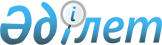 О внесении изменения в решение маслихата города Петропавловска от 27 августа 2018 года № 4 "Об утверждении нормы образования и накопления коммунальных отходов, тарифов на сбор, вывоз и захоронение твердых бытовых отходов"
					
			Утративший силу
			
			
		
					Решение Петропавловского городского маслихата Северо-Казахстанской области от 23 апреля 2020 года № 2. Зарегистрировано Департаментом юстиции Северо-Казахстанской области 29 апреля 2020 года № 6280 Утратило силу решением Петропавловского городского маслихата Северо-Казахстанской области от 27 декабря 2022 года № 3
      Сноска. Утратило силу решением Петропавловского городского маслихата Северо-Казахстанской области от 27.12.2022 № 3 (вводится в действие по истечении десяти календарных дней после дня его первого официального опубликования).
      В соответствии с подпунктом 1) статьи 19-1 Экологического кодекса Республики Казахстан от 9 января 2007 года, подпунктом 15) пункта 1 статьи 6 Закона Республики Казахстан от 23 января 2001 года "О местном государственном управлении и самоуправлении в Республике Казахстан", Петропавловский городской маслихат РЕШИЛ:
      1. Внести в решение маслихата города Петропавловска "Об утверждении нормы образования и накопления коммунальных отходов, тарифов на сбор, вывоз и захоронение твердых бытовых отходов" от 27 августа 2018 года № 4 (опубликовано 12 октября 2018 года в Эталонном контрольном банке нормативных правовых актов Республики Казахстан в электронном виде, зарегистрировано в Реестре государственной регистрации нормативных правовых актах под № 4915), следующее изменение:
      приложение 1 указанного решения изложить в новой редакции согласно приложению к настоящему решению.
      2. Настоящее решение вводится в действие по истечении десяти календарных дней после дня первого официального опубликования. Нормы образования и накопления коммунальных отходов
      * Примечание:
      м2 - метр квадратный
      м3 - метр кубический.
					© 2012. РГП на ПХВ «Институт законодательства и правовой информации Республики Казахстан» Министерства юстиции Республики Казахстан
				
      Председатель сессии Петропавловского городского маслихата 

В.Витченко

      Секретарь Петропавловского городского маслихата 

А.Бердагулов
Приложение к решению городского маслихата от 23 апреля 2020 года № 2Приложение 1 к решению городского маслихата от 27 августа 2018 года № 4
№
Объект накопления коммунальных отходов
Расчетная единица
Годовая норма на 1 расчетную единицу, м3
1
Благоустроенные домовладения 
1 житель
2,07
1
Неблагоустроенные домовладения 
1 житель
2,2
2
Общежития, интернаты, детские дома, дома престарелых и тому подобное
1 место
0,8
3
Гостиницы, санатории, дома отдыха
1 место
1,2
4
Детские сады, ясли
1 место
0,2
5
Учреждения, организации, офисы, конторы, сбербанки, отделения связи
1 сотрудник
0,4
6
Поликлиники
1 посещение
0,5
7
Больницы, прочие лечебно-профилактические учреждения
1 койко-место
3,7
8
Школы и другие учебные заведения
1 учащийся
0,2
9
Рестораны, кафе, учреждения общественного питания
1 посадочное место
0,3
10
Театры, кинотеатры, концертные залы, ночные клубы, казино, залы игровых автоматов
1 посадочное место
0,4
11
Музеи, выставки
1 м2 общей площади
0,03
12
Стадионы, спортивные площадки
1 место по проекту
0,004
13
Спортивные, танцевальные и игровые залы
1 м2 общей площади
0,009
14
Продовольственные магазины, промтоварные магазины, супермаркеты
1 м2 торговой площади
0,6
15
Торговля с машин
1 м2 торгового места
0
16
Рынки, торговые павильоны, киоски, лотки
1 м2 торговой площади
0,8
17
Оптовые базы, склады продовольственных товаров
1 м2 общей площади
0,1
18
Оптовые базы, склады промышленных товаров
1 м2 общей площади
0,02
19
Дома быта: обслуживание населения
1 м2 общей площади
0,8
20
Вокзалы, автовокзалы, аэропорты
1 м2 общей площади
0,9
21
Пляжи
1 м2 общей площади
0,1
22
Аптеки
1 м2 торговой площади
0,02
23
Автостоянки, автомойки, автозаправочные станции, гаражи
1 машино-место
3,4
24
Автомастерские
1 работник
5,4
25
Гаражные кооперативы
на 1 гараж
0
26
Парикмахерские, косметические салоны
1 рабочее место
0,2
27
Прачечные, химчистки, ремонт бытовой техники, швейные ателье
1 м2 общей площади
0,1
28
Мастерские ювелирные, по ремонту обуви, часов
1 м2 общей площади
0,1
29
Мелкий ремонт и услуги (изготовление ключей и так далее)
1 рабочее место
2,1
30
Бани, сауны
1 м2 общей площади
0,1
31
Юридические, организующие массовые мероприятия на территории города
1000 участников
35,9
32
Садоводческие кооперативы
1 участок
0